           Colegio Emilia Riquleme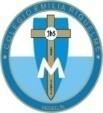 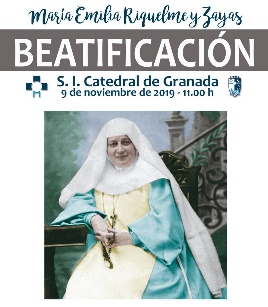                 Matemáticas                  Grado: 5Gracias por su apoyo. Un saludo enorme y Dios los guarde. Nuestra clase en el horario normal lunes a viernes de 07:00 a 08:00 am.(Los correos por si se presentan inquietudes).Correo: tecnologiaeinformaticapro@gmail.com  (por favor en el asunto del correo escribir nombre apellido y grado. Gracias)Las clases por zoom de esta semana serán Lunes, martes   y miércoles a las 7:00 am. los otros días  son para aclarar dudas por el chat del correo, whatsapp y realizar la actividad.Correo: EL CORREO pbustamante@campus.com.co QUEDA INHABILITADO, LAS EVIDENCIAS SE CONTINUAN ENVIANDO AL SIGUIENTE CORREO: tecnologiaeinformaticapro@gmail.comGRACIASFecha 03 NOVIEMBRE de 2020Saludo: TARJETA.Tema: REPASO DE SUSTRACCION DECIMAL.REALIZA LOS SIGUIENTES EJERCICOS EN EL CUADERNO.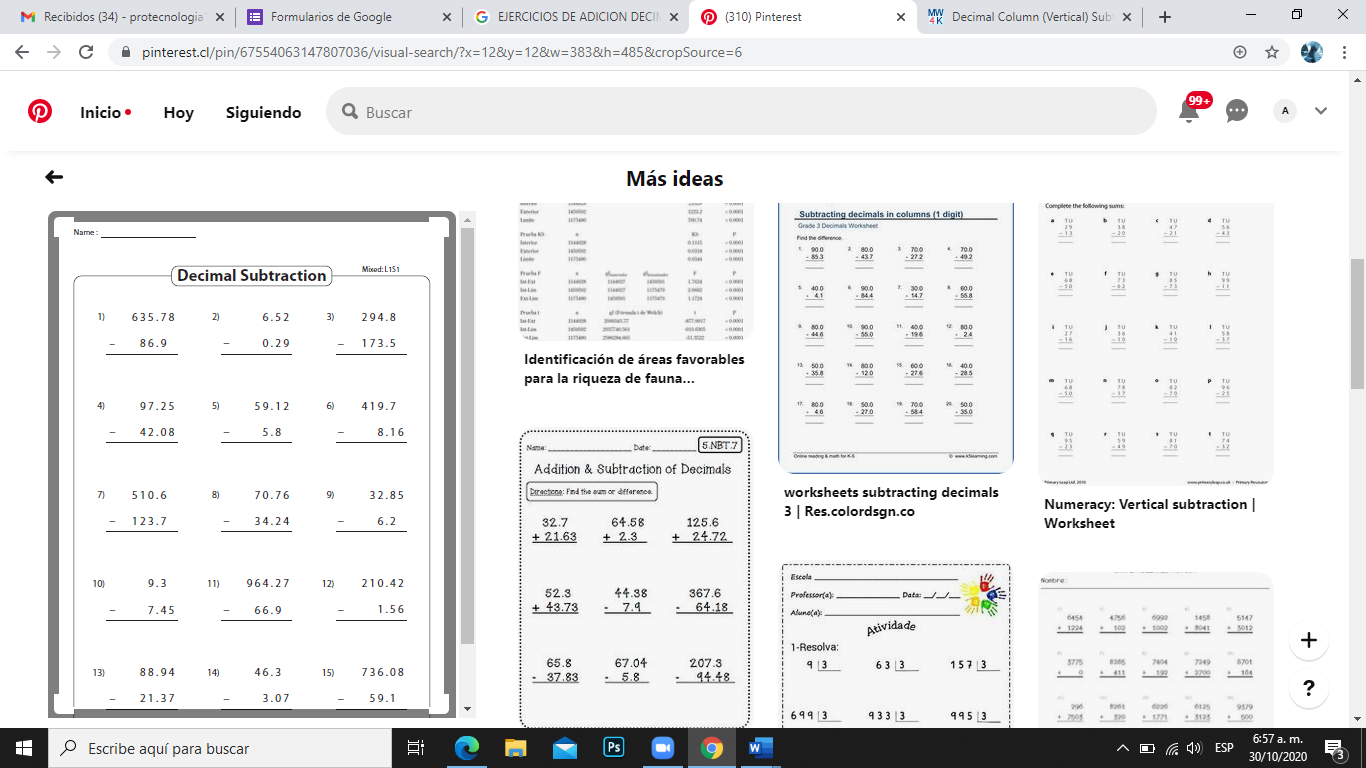 Fecha 04 NOVIEMBRE de 2020Saludo: ORACION.Tema: APLICACIÓN DE LA PRUEBA DE LOS 3 EDITORES.Fecha 05 NOVIEMBRE de 2020Saludo: ORACION.Tema: APLICACIÓN DE LA PRUEBA DE LOS 3 EDITORES.Fecha 06 NOVIEMBRE de 2020Tema: SOLUCIÓN DE PROBLEMAS.REALIZA LA PAGINA 144 Y 145 DEL LIBRO APLICANDO ADICIÓN Y SUSTRACCIÓN DECIMAL.RECUERDA ESCRIBIR EN LA HORARIO DE LA CLASE DE MATEMATICAS DE 7:00 A 8:00 PARA SOLUCIONAR LAS DUDAS QUE PRESENTES.ENVIAR EVIDENCIA CON NOMBRE, APELLIDO, GRADO Y AREA.GRACIAS.